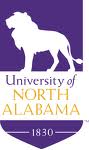 Academic Program Review____________________                  Department Chair                                                Part IDepartmental AssessmentThe University of North Alabama is committed to a process of ongoing and integrated planning and evaluation. To this end, each department engages in a five-year review to ensure that departmental goals, strategies, and projected outcomes support the institution’s mission, strategic plan, and commitment to academic excellence.Specifically, all five-year reviews should 1) incorporate a systematic review of institutional mission, goals, and outcomes; 2) review results targeted toward continuing improvement in departmental quality; and 3) document changes have occurred as a result of the review.1.	Assess the department as it relates to students including enrollment and graduation 	data, and student services:2.	Assess the department as it relates to faculty and staff activities throughout the 	previous reporting period including research, service, and faculty/staff development:3.	Are facilities and resources adequate to address the goals and objectives of each 	program within the department? Explain why or why not:4.	Notable achievements by the department (students, faculty, staff):5.	How has the department addressed recommendations from the previous program 	review?6.	Briefly describe the department’s vision and how it aligns with the University’s 	strategic plan:Part IIAcademic Program AssessmentDepartments should identify expected outcomes for each of their educational programs (graduate and undergraduate). The process below helps to determine whether the program achieves the stated outcomes and provides documented evidence of improvement based on analysis of those results. If a department offers more than one program, each program coordinator should complete this part of the report.7.	Name of Program:8.	Coordinator of Program:9.	Mission Statement of Program:10.	Program Overview:	10.1	Brief overview of program	10.2	Student Learning Outcomes of the program (student learning outcomes should 			identify the broad skill area students should master as a result of the program 			by the time they graduate. A matrix indicating which courses address each of 			the outcomes identified may be included).	10.3	Program productivity to include five-year trends for number of majors, degrees 		conferred, and other data that demonstrate program growth:	10.4	Evaluate the adequacy of library resources available to support your program:	10.5	If you deem existing library resources to be inadequate for your program, 			identify resources that would improve the level of adequacy:11.	Program Evaluation Including Appropriate Documentation	11.1	Means of assessing each Student Learning Outcome:	11.2	Summary of the results of the assessment/s for each Student Learning 				Outcome:	11.3	Program improvements made as a result of these assessments:	11.4	Appropriate documentation to support the assessment of Student Learning 			Outcomes as well as the improvements made as a result of these assessments:12.	Planning	12.1	Outline program goals over the next five years including, but not limited to, 			accreditation/re-accreditation, enrollment or expansion, and curriculum:	12.2	Outline faculty development goals for the next five years including new faculty, 			research, and professional development:13.	Program Recommendations	13.1	Recommendations for changes which are within the control of the program:	13.2	Recommendations for changes that require action at the Dean, Provost, or 			higher, which are congruent to and support the institution’s mission and 			strategic plan: